        Тематический  блок«До свидания лето! Здравствуй детский сад»     Сроки реализации: с 1 по 14 сентябряЗадачи: Вызвать у детей радость от возвращения в детский сад. Продолжать знакомить с детским садом как ближайшим социальнымокружением ребёнка: профессии  сотрудни-ков детского сада(воспитатель, помощник воспитателя, музыкальный руководитель,дворник,врач)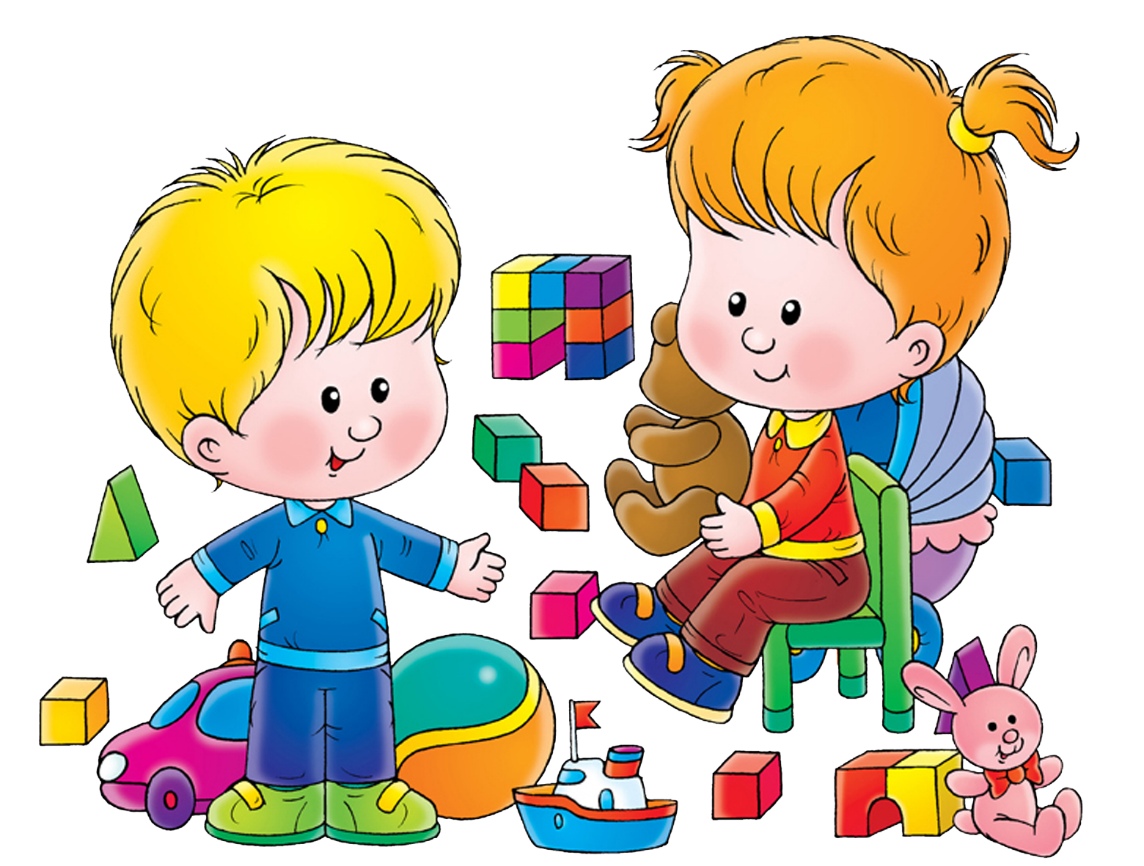 